Publicado en Ciudad de México el 22/08/2017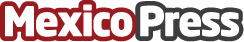 El Bachillerato Internacional ofrece ventajas educativas para el desarrollo integral de los alumnosLos programas del IB ofrecen un amplio reconocimiento en cuanto a la formación de alumnos que son pensadores, buenos comunicadores, íntegros, de mentalidad abierta, solidarios y audacesDatos de contacto:Erika Zavala5518002347Nota de prensa publicada en: https://www.mexicopress.com.mx/el-bachillerato-internacional-ofrece-ventajas Categorías: Nacional Educación Sociedad http://www.mexicopress.com.mx